Drobne jak ludzki włos: nowe koła zębate igus mikro z modułem 0,2Delikatne zęby kół zębatych mikro sprawiają, że nadają się one do bardzo precyzyjnych zastosowań w małych przestrzeniach montażowychOd mikro napędów przez mikroskopy po inżynierię precyzyjną, inżynierowie na całym świecie tworzą coraz bardziej kompaktowe produkty. igus produkuje teraz dla nich koła zębate o mikro modułach tak małych jak 0,2. Wymiary zębów są bardzo zbliżone do wymiarów ludzkiego włosa. Dzięki wysokowydajnym tworzywom sztucznym zęby nadal umożliwiają precyzyjny ruch o niskim zużyciu, zapewniając wysoką jakość produktów.Gdy fotograf używa zoomu kamery, wewnątrz obiektywu porusza się przekładnia składająca się z maleńkich kół zębatych o rozpiętości zaledwie kilku milimetrów. Ich zęby są znacznie mniejsze i ledwo widoczne gołym okiem. „Takie zastosowania w inżynierii precyzyjnej wymagają mikro kół zębatych, które są nadal wystarczająco wytrzymałe i odporne na zużycie, aby działać niezawodnie przez lata" — mówi Michał Sędrowski, Manager Produktu kół zębatych iglidur w igus. „Z tego powodu zoptymalizowaliśmy naszą produkcję, aby mechanicznie wytwarzać koła zębate mikro o module tak małym jak 0,2 z wysokowydajnego tworzywa sztucznego". Firma wykorzystuje półprodukty iglidur, w tym iglidur A180 oraz iglidur A500. Materiały te są zoptymalizowane trybologicznie: są nie tylko wytrzymałe, ale również mają bardzo dobre parametry tarcia i zużycia. Jednocześnie są one znacznie lżejsze od metalowych kół zębatych.Zęby cienkie jak ludzki włosZ modułami tak małymi jak 0,2, igus jeszcze bardziej przesunął granice swojej produkcji mechanicznej. „Możliwość produkcji zębów przekładni, których prawie nie widać gołym okiem, odróżnia nas od wielu konkurentów na rynku" — mówi Sędrowski. „Pomimo swoich rozmiarów, zęby mają doskonałe parametry mechaniczne. Umożliwiają one niezawodne, wysoce precyzyjne ruchy w inżynierii precyzyjnej".Ekonomiczna wycena nawet dla małych ilościFirma igus oferuje teraz produkcję mikro-przekładni z wysokowydajnych tworzyw sztucznych na zamówienie klienta. „Nasza mechaniczna produkcja z półproduktów iglidur pozwala na ekonomiczne ceny, nawet w przypadku małych ilości. Możemy produkować duże ilości za pomocą formowania wtryskowego — na przykład do seryjnej produkcji samochodów" — mówi Sędrowski. Koła zębate nadają się do szerokiej gamy zastosowań, które wymagają precyzyjnie skoordynowanych ruchów w bardzo małych przestrzeniach montażowych, na przykład mikroskopów i innych instrumentów optycznych, miniaturowych silników i mikro napędów. Podpis pod ilustracją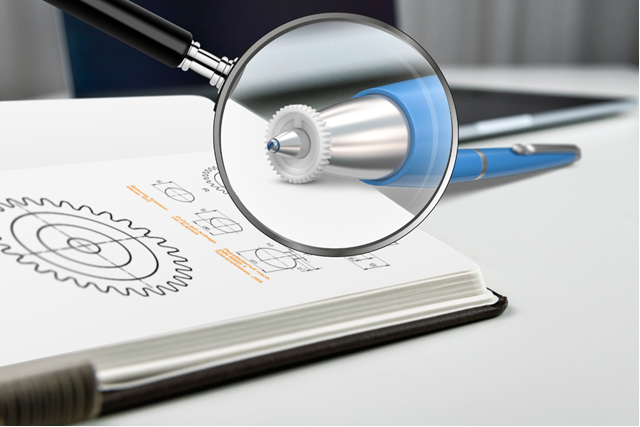 Zdjęcie PM4723-1W przypadku bardzo precyzyjnych zastosowań, igus oferuje teraz odporne na zużycie mikro koła zębate wykonane z wysokowydajnych tworzyw sztucznych (Źródło: igus GmbH)